Публикация в сборнике «Рождественские образовательные чтения» (выпуск №4)  методической разработки  внеурочного занятия в начальной школе Рогачевой Е.В. «По дорогам князя Александра Невского»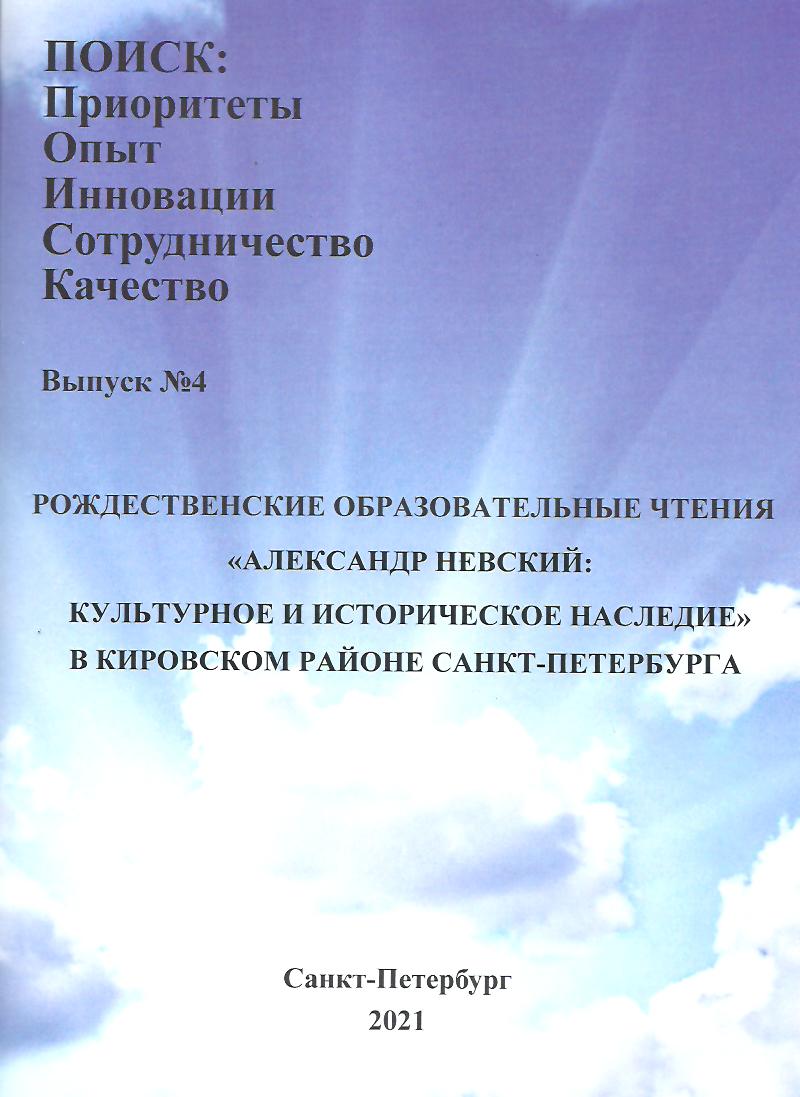 Методическая разработка внеурочного занятия.Тема «По дорогам князя Александра Невского»Рогачева Елена Владимировна, учитель начальныхГБОУ СОШ№ 481 с углубленным изучением немецкого языка Кировского района Санкт-ПетербургаПояснительная записка: Данное мероприятие входит в   раздел духовно-нравственного воспитания, который включает в себя изучение традиций и культурно-исторического наследия, истории страны, народов России, своей семьи. Воспитательное мероприятие проводится в форме виртуальной поисковой экскурсии для учащихся 2-4 классов. Методическая разработка содержит приложения, презентацию, задания маршрутного листа. Цель мероприятия:-формирование у обучающихся чувства патриотизма, гражданственности, уважения к историческому прошлому, на примере исторической личности Александра Невского.Задачи мероприятия:-развивать в детях стремление изучать историческое прошлое своей Родины; -развивать нравственные качества – доброту, ответственность, чувство долга;-воспитывать патриотические чувства, любовь к своей истории.Ожидаемые результаты учащихся:Личностные:-Развивать в детях стремление изучать историческое прошлое своей Родины, развивать нравственные качества – доброту, ответственность, чувство долга.-Воспитывать патриотические чувства, любовь к своей истории.Метапредметные:Регулятивные УУД.  Ученик получит возможность научиться: - в сотрудничестве с учителем ставить новые учебные задачи и осуществлять действия для реализации замысла;Познавательные УУД.   Ученик сможет научится: - анализировать свое знание и незнание по изучаемому вопросу;Коммуникативные УУД. Ученик сможет научится: - участвовать в диалоге, выполняя принятые правила речевого поведения;  - формулировать собственные мысли, задавать вопросы, отвечать на вопросы других;Предметные:Расширить знания детей об истории нашего Отечества и личности Александра НевскогоСредства проведения мероприятия:проектор,  мультимедийная презентация, листы с индивидуальными заданиями каждому участнику, оформление класса творческими работами,  детскими рисунки.